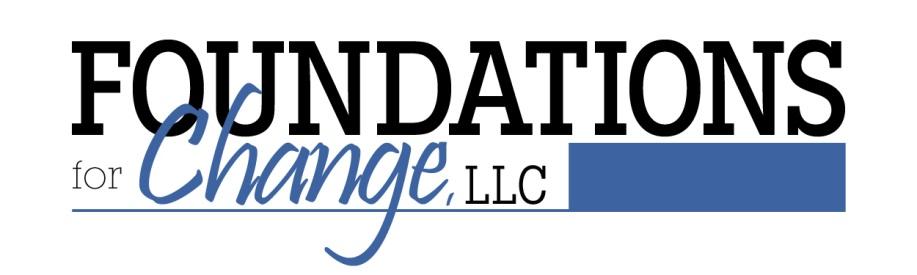 Client’s Name____________________________________________________________________________________________________Address:_____________________________________________________City:___________________State:_______Zip:____________	          Home Phone:_____________________Cell Phone:________________________________Work Phone:___________________________DOB:____    Age:                  Sex:  ◻ M   ◻ F Other_______________     Marital Status:◻S ◻M ◻D ◻W   Email:_______________________	                                              Employer / School:____________________________________________ Occupation / Year:____________________________________Race:  ◻ White/Caucasian   ◻ African-Am.  ◻ Asian  ◻ Latino/Hispanic  ◻ Native Am.  ◻ Multi-racial  ◻ Other		Parent or Guardian (if under 18)							Who Referred You?   Name:______________________________________________ Phone:____________________________Emergency Contact:  Spouse/Partner/Other: Name:___________________________ Relationship:________________________	 Home Phone:_________________________ Cell Phone:_________________________Work Phone:_____________________	Permission to Call:         ◻Yes     ◻No        Restrictions?_______________________________________________________Permission to Email:         ◻Yes     ◻No     Restrictions? _______________________________________________________	Secondary Client’s Name (if applicable):	                         _________________________________________________		 DOB:______    Age:                  Sex:  ◻ M   ◻ F     Marital Status:◻S ◻M ◻D ◻W   Email:______________________________                                     Race:  ◻ White/Caucasian   ◻ African-Am.  ◻ Asian  ◻ Latino/Hispanic  ◻ Native Am.  ◻ Multi-racial  ◻ Other		Insurance (The office will need a copy of both sides of your insurance card.)Primary Insurance: _______________________________________Phone: ___________________________________________Insured Name:____________________________ DOB:_______________ ID #:  _________________________________                                             Secondary Insurance: ______________________________________Phone: ____________________________________________	Insured Name: ____________________________DOB:_______________ ID #:  __________________________________                                             Continued on Next Page I am responsible for all charges not covered.  I understand that I am responsible for charges not covered or reimbursed by the above agents.  I agree, in the event of non-payment, to assume the costs of interest, collection and legal action (if required and waive confidentiality for this purpose).  Cost per session is $125.00, unless otherwise contracted with your insurance provider.I authorize Foundations for Change, LLC staff to communicate with my insurance company for the purpose of claim verification and authorization for services, including a diagnosis code, and for my insurance carrier to release information regarding my coverage to Foundations for Change, LLC. I authorize the release of any medical or other information necessary to process this claim.My right to payment for all services are hereby assigned to Foundations for Change, LLC.  This assignment covers any and all benefits under Medicaid, other government sponsored programs, private insurance and any other health plans.  I acknowledge this document as a legally binding assignment to collect my benefits as payment of claims for services.  In the event my insurance carrier does not accept Assignment of Benefits, or if payments are made directly to me or my representative, I will endorse such payments to Foundations for Change, LLC.It may become useful during the course of treatment to communicate by email, text message or other electronic methods of communication.  Be informed that these methods, in their typical form, are not confidential means of communication.  If you use these methods to communicate with your clinician there is a reasonable chance that a third part may be able to intercept and eavesdrop on those messages.  The kinds of parties that may intercept these messages include, but are not limited to:a. people in your home or other environments who can access your phone, computer or other devices that you use to read and write messages.b. your employer, if you use your work email to communicate with your clinician.c. third parties on the internet such as server administrators and others who monitor internet traffic       If there are people in your life that you don’t want accessing these communications, please talk with your clinician about ways to keep your       communications safe and confidential. I consent to allow my clinician to use unsecured email and mobile phone text messaging to transmit to me the following protected health information:a. information related to the scheduling of sessions, meetings or other appointmentsb. information related to billing and payment     I have been informed of the risks, including but not limited to my confidentiality in treatment, of transmitting my protected health information     by unsecured means.  I understand that I am not required to sign this agreement in order to receive treatment.              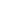 I have read the above statements and accept the terms.___________________________________________________________________________________________________________															Client Signature or Guardian (if under 18)                                       				    Date___________________________________________________________________________________________________________															Clinician						              				 Date